Arbeitsblatt – Arbeit und Leistung Aufgabe 1Was gibt der physikalische Begriff „Arbeit“ an: ______________________________________________________________________________________________________________________________________________________________________________________________________________________________________________________Aufgabe 2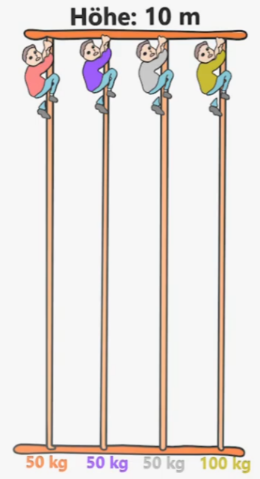 Die vier Schüler sind Stangen hochgeklettert. Schüler A und D haben dafür fünf Sekunden, Schüler B zehn Sekunden und Schüler C fünfzehn Sekunden benötigt. Welcher Schüler hat die größte Arbeit verrichtet? Begründe deine Entscheidung: ____________________________________________________________________________________________________________________________________________________________________________________________________________________________________________________________________Aufgabe 3 Was gibt der physikalische Begriff „Leistung“ an: ______________________________________________________________________________________________________________________________________________________________________________________________________________________________________________________Aufgabe 4Die vier Schüler sind Stangen hochgeklettert. Schüler A und D haben dafür fünf Sekunden, Schüler B zehn Sekunden und Schüler C fünfzehn Sekunden benötigt. Welcher Schüler hat die größte Leistung verrichtet? Begründe deine Entscheidung: ____________________________________________________________________________________________________________________________________________________________________________________________________________________________________________________________________